Healthy College Grocery List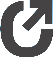 ⦁Water⦁Almond Milk(Or Regular Milk)⦁Peanut Butter⦁Bread⦁Protein Powder⦁Yogurt⦁Fruit⦁Granola⦁Instant Oatmeal⦁Eggs(Egg whites are healthier)⦁Tortillas⦁Sausage⦁Salsa⦁Fat Free Cheese⦁Jelly⦁Carrots⦁Celery⦁Turkey(ground or sliced)⦁Lettuce⦁Tomatoes⦁Veggie Steamer Bags(broccolli/green beans/peas)⦁Instant White Rice⦁Chicken Breast⦁Rotisserie Chicken⦁Instant Sweet Potatoes⦁Fresh Veggies(bell pepper/mushroom/spinach)⦁Ready To Go Salad⦁Pasta Noodles(fettuccine or spaghetti)⦁Pasta Sauce(Tomato Pasta Sauce/Alfredo Sauce)⦁Mustard⦁Healthy Frozen Dinners⦁Favorite Salad Dressing(Ranch/Caesar/Blue Cheese/Vegan)⦁Healthy Snacks⦁Cereal⦁Protein Bars⦁Nuts⦁Berries⦁Bananas⦁Pretzels⦁Apples⦁Beef Jerky⦁Granola/Granola Bars⦁Frozen pizza and/or pizza bites(This is to help keep you sane!)